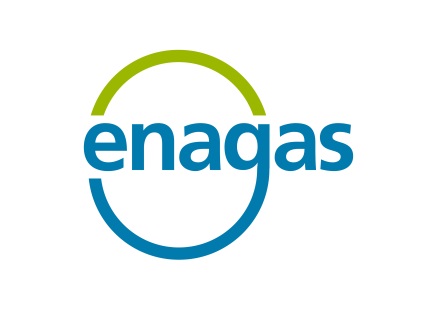 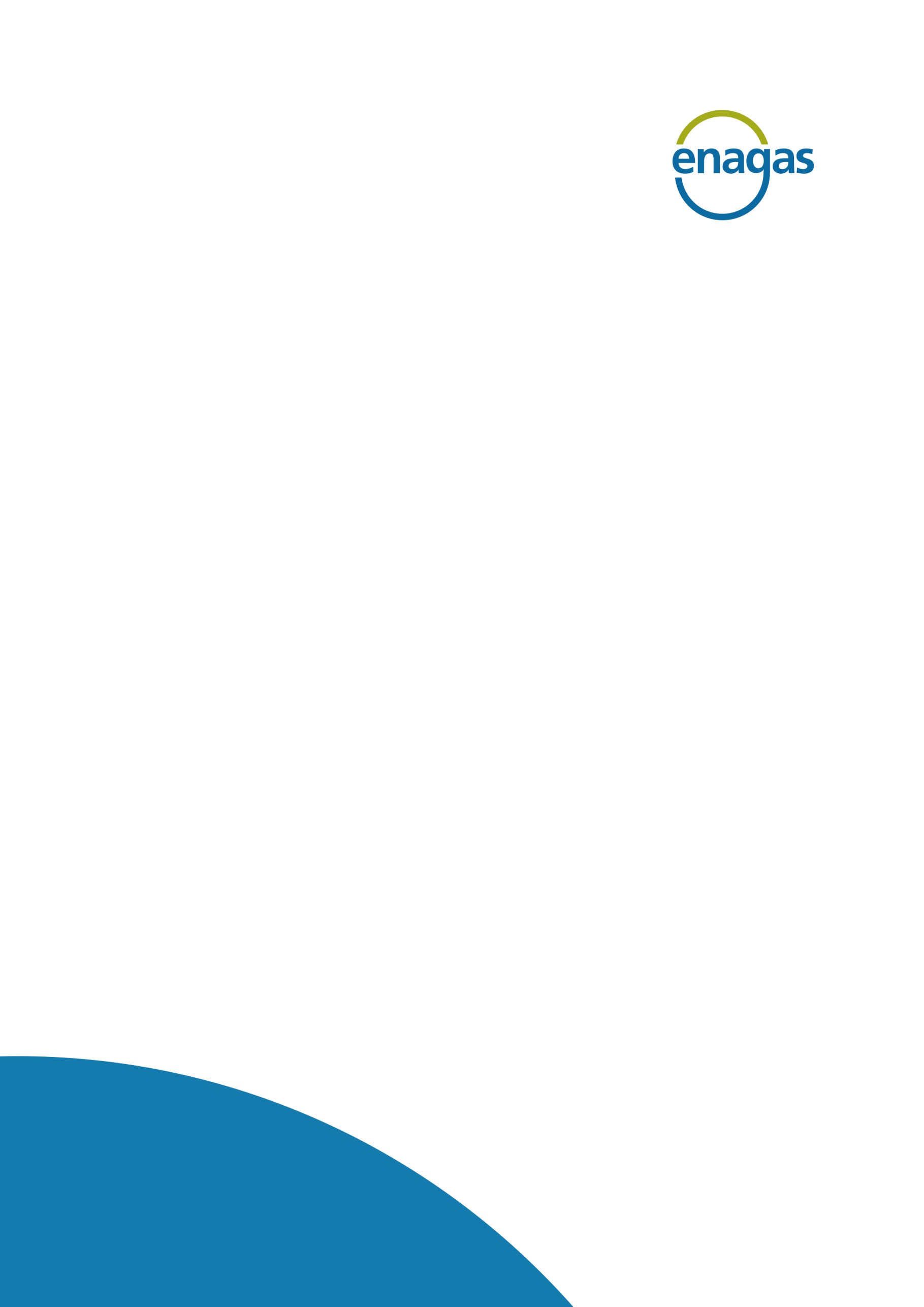 SOLICITANTE:INSTRUCCIONES PREVIASLea detenidamente el formulario recogido a continuación y cumplimente los datos solicitados haciendo clic en el campo en cuestión, incluyendo la portada. No dude en añadir cualquier información que considere relevante para que Enagás pueda realizar una valoración adecuada del punto de conexión solicitado. Una vez cumplimentado, la solicitud se realizará por escrito mediante su envío, debidamente firmado, a:Enagás Transporte, S.A.U. Dirección Logístico ComercialPaseo de los Olmos, 1928005 – MadridTambién puede remitir la solicitud mediante correo electrónico a conexiones@enagas.esPROCESO DE CONEXIÓNEn respuesta a la presente solicitud, Enagás inicia el proceso de conexión, basado en el art. 12 del Real Decreto 1434/2002. Los siguientes pasos serán:Condiciones técnico-económicasEnagás analizará la viabilidad de la conexión solicitada y, en el plazo de 40 días, remitirá al solicitante las condiciones técnico–económicas de la conexión, proponiendo en caso contrario el punto de conexión más adecuado.Aceptación de las condiciones técnico-económicasUna vez comunicado por el solicitante la aceptación de las condiciones técnico–económicas de la conexión,  Enagás remitirá propuesta de contrato de conexión.Firma contrato de conexión y protocolo de medición de la conexiónFirmados ambos documentos, Enagás iniciará los trabajos de desarrollo del proyecto de conexión.ConstrucciónEnagás informará al solicitante de los avances en el proceso de obtención de permisos y licencias, así como del desarrollo de los trabajos de construcción.Autorización puesta en servicio de la conexión.Se trata del acto que posibilita a Enagás la puesta en marcha de sus instalaciones de conexión y su recepción será comunicada al solicitante de la conexión.Requerimientos previos a la puesta en servicioAntes de la puesta en servicio de las instalaciones y del llenado de la Línea Directa, las instalaciones deberán estar interconectadas y se deberán cumplir los siguientes requisitos:El solicitante aportará el acta de puesta en servicio de sus instalaciones.La conexión deberá estar dada de alta en los sistemas del Gestor Técnico del Sistema.Contrato vigente del Término de Conducción del Peaje de Transporte y Distribución Firme, suscrito entre Enagás y la empresa comercializadora de gas elegida por el consumidor.Operación y medición  Confirmado entre los agentes implicados (solicitante, Gestor Técnico del Sistema, y Enagás) el cumplimiento del punto anterior, se procede a la apertura de la válvula de conexión de forma coordinada. Operación y medición  La operación y medición de las instalaciones de conexión se realizará conforme al Protocolo de Medición, y exigencias de la Resolución de 21 de diciembre de 2012, por la que se modifica el protocolo de detalle PD-01 "Medición, Calidad y Odorización de Gas" de las Normas de Gestión Técnica del Sistema gasista.SOLICITUD DE PUNTO DE CONEXIÓN TRANSPORTE-LÍNEA DIRECTA CON LAS REDES DE ENAGASConforme a lo establecido en la Ley 34/1998, de 7 de octubre, del Sector de Hidrocarburos, y al Real Decreto 1434/2002, de 27 de diciembre,  solicita la conexión a la red de transporte de Enagás de una Línea Directa que servirá para suministro de gas natural a sus instalaciones.Para ello, el solicitante aporta a continuación la siguiente información:Datos de la compañía solicitanteDatos de la instalación que se va a alimentar con gas naturalCaracterísticas de la Línea DirectaUbicación del punto de conexión solicitadoDatos técnicos de la conexiónEntrega de señales de operación de EnagásConsumo previstoDatos de la compañía solicitanteDenominación social: CIF: Domicilio social: Persona de Contacto: Dirección: Teléfonos: Correo electrónico: Representante a efectos técnicos (si procede): Empresa:Dirección de contacto: Teléfonos: Correo electrónico: Datos de la instalación que se va a alimentar con gas naturalDirección: Actividad:Uso del gas:Características de la Línea Directa¿Dispone de proyecto de la Línea Directa?: Diámetro: Longitud: Fecha prevista de inicio de consumo de gas natural: Especifique el estado tramitatorio actual de la Línea Directa: Otros datos de interés: Ubicación del punto de conexión solicitado¿Ha definido la ubicación del punto de conexión de la línea directa con las redes de Enagás? Si la respuesta es afirmativa, cumplimente la siguiente información: Posición de válvulas en la que conectar: Código Enagás en caso de posición existente: Coordenadas UTM en caso de nueva posición: Municipio en el que se ubicará la conexión: Gasoducto al que solicitan conexión: Si no ha definido aún un punto de conexión, especifique los siguientes datos, y Enagás valorará el punto de conexión más idóneo para su Línea Directa: Coordenadas UTM de las instalaciones en las que desea recibir suministro: Datos técnicos de la conexiónConsumo anual previsto (kWh/año): Consumo máximo diario (kWh/día): Caudal máximo horario (m3(n)/h): Caudal mínimo horario (m3(n)/h): Presión de entrega relativa (bar): Entrega de señales de operación de Enagás¿Desea recibir las señales de operación de las instalaciones de conexión de Enagás? Las señales se entregan en un regletero en el límite de propiedad, siendo las señales disponibles las de:Volumen totalizado por LíneaCaudal instantáneo por LíneaPresión por Línea (bar)Temperatura por Línea (ºC)Alarma de medida en LíneasConsumo previstoConforme a la Disposición Transitoria Cuarta del RDL 13/2012, el solicitante deberá informar y acreditar los consumos de gas natural estimados para los próximos 6 años.Para ello, se debe cumplimentar la siguiente tabla:En , a fecha de Fdo.:Estimaciones demandaAño nn+1n+2n+3n+4n+5Consumo anual (GWh/a)Consumo diario (GWh/d)Consumo punta (Nm3/h)